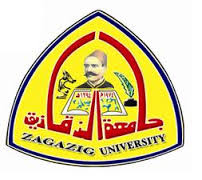 كلية التربية الرياضية بناتقسم:المناهج وطرق التدريس محضر اجتماع مجلس قسم المناهج وطرق التدريس والتدريب بتاريخ 8-1-2019مفي يوم الخميس الموافق8-1-2019م اجتمع مجلس قسم المناهج وطرق التدريس والتدريب برئاسة ا.م.د/ ناديه حسن السيد زغلول وعضوية كلا من السادة :ا.د/ تهاني عبد العزيز إبراهيما.د/ أيمان حسن محمد الحارونىا.د/ هند محمد احمد فرحانا.م.د/ أميرة قطب غريب قطبا.م.د/ مها محمد عبد الوهابأ.م.د/ رضوي محمد محمود همتبدأت السيدة رئيس القسم المجلس بالتحية والترحيب بالحضور وتم مناقشة الموضوعات التالية:المصادقة:-علي محضر اجتماع الجلسة السابقةالقرار:- ( الموافقة)الموضوع الأول:بخصوص امتحان التأهيلي فى مادة التخصص لطالبة الدراسات فى القسم التى تنتمى اليه ( فى مواد قسم المناهج وطرق التدريس )القرار:- الموافقه الموضوع الثانى :بخصوص اختيار اسم للقسم رشح المجلس نفس المسمى الحالى قسم المناهج وطرق التدريس والتدريب والتربية العملية القرار:- الموافقه الموضوع الثالث :تقديم الدارسة الاطار للماجستير او الدكتوراة فية البيانات من ارقام التواصل ورقم ارضي ورقم بديل واميل وتاريخ القيد والتسجيل ولا تمنح الدراسة الدرجة العلمية الابعد التعديل ويتم فحص الرساله من خلال لجنه بالقسم او الدراسات العليا بالكلية ويرفع هذا القرار لوكيله الدراسات لاتخاذ الازم القرار:- الموافقه الموضوع الرابع:أضافة أستاذ الدكتور / إيمان حسن الحارونى  للاشراف على كل من الباحثة م.م/ إسراء اسامة محمد خليل و الباحثة م.م/ رضوى احمد العقاد للحصولهم على درجة الدكتوراه الفلسفة فلسفة فى التربية الرياضية .الموضوع الخامس:بخصوص طلب منح الباحثة / رشا محمد حسن ضمن متطلبات الحصول علي درجةالدكتوراه للرسالة بعنوان (( تأثير استخدام  التعلم النقال  على بعض المهارات الحركيه والمفاهيم المرتبطه بدرس التربيه الرياضيه بالمرحله الابتدائيه بدوله الامارات العربيه المتحده "علما بان لجنة الحكم والمناقشة تتكون من الأساتذة / ا.د/ايمان سعد زغلول استاذ العاب قوى بقسم مسابقات الميدان والمضمار بجامعه الزقازيق وعميد الكليه                                    (مشرفا )أ.د/ محمد عنبر محمد بلال       أستاذ العاب القوى بقسم ظألعاب القوى ووكيل الكلية لشئون خدمة المجتمع وتنمية البيئة بكلية التربية الرياضية – جامعة مدينة السادات " مناقشا "ا.م.د/ ناديه حسن زغلول         استاذ مساعد بقسم المناهج وطرق التدريس ورئيس قسم المناهج وطرق التدريس والتدريب بجامعه الزقازيق  ( مناقشا )ا.م.د/ اميره قطب غريباستاذ مساعد بقسم المناهج وطرق التدريس بجامعه الزقازيق(مشرفا)                                                 القرار:- أحيط المجلس علما 			رئيس القسم                                                                                                   ا.م.د/ ناديه حسن زغلول  